PROPOSAL RENCANA BISNISNAMA PERUSAHAANBIDANG USAHA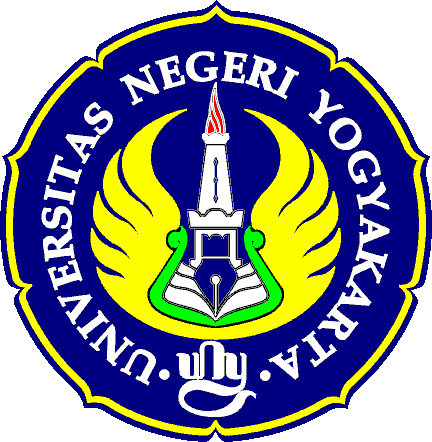 Anggota:Nama	(NIM/Prodi)Nama 	(NIM/Prodi)Nama	(NIM/Prodi)Nama 	(NIM/Prodi)FAKULTAS EKONOMIUNIVERSITAS NEGERI YOGYAKARTA2015HALAMAN PENGESAHANDATA PERUSAHAANNama Perusahaan		: Isikan nama perusahaanBidang Usaha		: Isikan jenis bidang usaha (jasa/dagang/manufaktur)Jenis Produk/Jasa		: Isikan produk barang/jasa yang diproduksiAlamat Perusahaan		: Isikan alamat perusahaanNomer Telepon		: Isikan nomer telepon perusahaanAlamat Email		: Isikan alamat email perusahaanRencana Usaha		: Jelaskan rencana pendirian atau pengembangan usaha   yang akan atau telah dijalankanKebutuhan Dana		: Sebutkan dana yang dibutuhkanPRODUKSTRUKTUR ORGANISASIGambarkan struktur organisasi usaha yang Anda jalankan disertai dengan keterangan mengenai tugas dan wewenang masing-masing posisi yang meliputi direktur utama, bagian produksi, bagian pemasaran, bagian keuangan, bagian HRD, dan bagian PR!PASAR DAN PEMASARANKEUANGANBerikan analisis keuangan yang meliputi estimasi pendapatan dan biaya, analisis BEP, dan analisis Pay Back Period!ANALISIS SWOTBerikan analisis SWOT bagi usaha yang akan Anda jalankan!ANGGARAN DANATuliskan anggaran dana untuk pendirian atau pengembangan usaha Anda secara detail!BIODATATuliskan biodata ketua, anggota, dan dosen pendamping disertai dengan tanda tangan.Nama Perusahaan:Bidang Usaha:Ketua Kelompok:Nama LengkapNIMProgram StudiNomer Telp/HPAlamat Email:::::Anggota:Dosen Pendamping:Nama dan GelarNIPNomer Telp/HP:::Dana yang diajukan:Jangka waktu pengembalian:Yogyakarta,     Maret 2015Menyetujui,Dosen PendampingNama dan GelarNIPKetua KelompokNama LengkapNIMMengetahui,Wakil Dekan III FE UNYSiswanto, M.PdNIP. 1978092000212 1 001Produk:Jelaskan secara detail mengenai produk yang Anda produksi!Alasan Pemilihan Produk:Jelaskan alasan pemilihan produk Anda!Kelebihan Produk:Jelaskan kelebihan produk Anda!Bentuk Usaha:Jelaskan bentuk usaha dan mekanisme usaha Anda!Upaya Mencapai Sukses:Jelaskan upaya Anda untuk mensukseskan bisnis Anda!Kebutuhan Pasar:Jelaskan kebutuhan pasar Anda!Target Pasar:Jelaskan target pasar produk Anda!Strategi Pemasaran:Jelaskan strategi pemasaran yang akan Anda lakukan meliputi strategi pengembangan produk, strategi penetapan harga, strategi penentuan lokasi usaha, dan strategi promosi!Analisis Pesaing:Berikan analisis pesaing bagi usaha Anda!